Arbeitsgemeinschaft Landschaftspflege im Kreis Wesel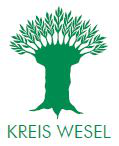 Nachweis der Kosten – Maßnahmenjahr ............................  (Okt. Vorjahr bis Sept. lfd. Jahr)Antrag stellender AGLW-Mitglieds-Verein: ..............................................................................................................ggf. zusätzlich: Untergliederung /Ortsgruppe / Revier etc.............................................................................................................................................................Abgabe an die Biologische Station bis einen Monat nach Ende des Maßnahmenjahres, zum 31.Oktober!Verantwortlicher Ansprechpartner mit Telefon-Nr. u./o. Email-Adresse: …................................................................................................................................................................................................	….................................................................................................... Datum, Unterschrift                               Lfd.Nr.(wie in 
der Anmel-dung)Bezeichnung der durchgeführten Maßnahme (wie in der Anmeldung)Lage(anzugeben nur bei Abweichungen gegenüber der Anmeldung)Tatsächlicher Umfang(z. B. Anzahl der Gehölze oder Quadratmeter / Lfd. Meter bei Anpflanzungen oder Pflege;
Wenn nicht pauschal enthalten: Anzahl Stunden Handarbeit / Maschinen-Einsatz; Anzahl gefahrener km)Angefallene Kosten in €      Tatsächliche KostenZuschüsse DritterRestliche KostenAngefallene Kosten in €      Tatsächliche KostenZuschüsse DritterRestliche KostenAngefallene Kosten in €      Tatsächliche KostenZuschüsse DritterRestliche Kosten